Transcript Request FormOffice of Records & Registration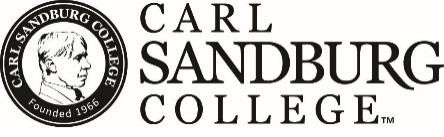   2400 Tom L Wilson Blvd. Galesburg, IL 61401
           Phone: 309-341-5237
        Fax: 309-344-3291
Email: transcripts@sandburg.eduLast Name:		
First Name:	       	
Maiden Name: 
Birthdate: 
Last 4 of SS# or Sandburg ID: 
Todays Date:	
Current Phone Number:				   
Current Mailing Address:Please update my address and/or phone number:Number of copies requested: Email address for electronic delivery only: Send Transcript To: 	 	 ______Please send transcripts now ______When Grades are Posted ______When Degree/Certificate is Posted  ______Pick up transcript now ______Please check here only if you were a student before 1985 Note: THE COLLEGE MAY CONTACT YOU TO VERIFY MAILING ADDRESS OF RECIPIENTREQUESTOR’S SIGNATURE: I authorize Carl Sandburg College to release my academic transcript to the institution or person(s) above. Financial obligations to the college must be satisfied before a transcript will be issued. Transcripts are normally processed within 1 to 2 business days. Please allow two (2) weeks at the end of the term for a transcript to be sent. Transcripts will be sent electronically whenever possible through Parchment® to in-network recipients. ------------------------------------------------------------------For office use only-------------------------------------------------------------------------Transcript was sent:___________________________________            Mailed:                             Faxed: 	
Processed by:_________________________________________          Parchment:                      Picked up:                                                                                 